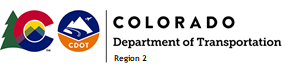 Notice of Final SettlementProject #: BR 012A-048Project ID #: C21591In accordance with the notice provisions contained in 38-26-107 C.R.S. 1973, as amended, the Department of Transportation, State of Colorado has established January 29, 2024 as the date of final settlement with Siete Inc. in Las Animas County.  This project is located in Region 2.  Project work consisted of replacement of structure P-17-F with new P-17-AH structure on CO-12 with accompanying road work.Claims containing a verified statement of the amounts due and unpaid must be in the form of a written affidavit and must be received by the Controller, Department of Transportation at 2829 W. Howard Pl., Denver, CO 80204 on or before 5:00 p.m. of the final settlement date above.Keith Stefanik, P.E., Chief Engineer, Department of Transportation.DISTRIBUTION:Area Engineer: Stacy DeWitt Contracts & Analysis: Tracie Benton Project Development: Kathryn Lyon and Wesley Loetz Center for Accounting: Elizabeth Jesmer, Lisa Lin, and Eric Basco Region Finals Engineer: Michael Garman5615 Wills Blvd., Pueblo, CO 81008  P 719-546-5429  www.codot.gov       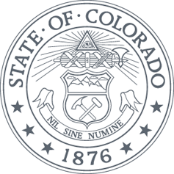 